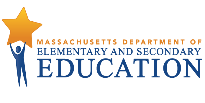 FY21 Non-LEA Fixed Restricted Indirect Cost Rate Application Please fill out the application sections A, B, C, and D and submit to:The Department of Elementary and Secondary EducationAudit & Compliance Unit75 Pleasant St.Malden, MA 02148Attention: Jeffrey BenbenekTel #: (781)-338-6518E-mail: Audit.Compliance@doe.mass.eduApplicant InformationDESE Grant(s) Applicable to ApplicationSelect the Indirect Cost Methodology to determine your Indirect Cost Rate (Please check box on method chosen and include following documents accordingly with application submission.) Organization SignatureI certify that the documents submitted with this application are accurate and current and supported by the organization’s financial records. If applicable, the Form 990 submitted was filed with the IRS on a timely basis and the financial records of the organization support the Functional Expenses amounts in Part IX, page 10 of the IRS Form 990 used for the eligibility calculation. For DESE Audit & Compliance Review Only DESE Indirect Cost Eligibility Determination DESE Audit & Compliance ApprovalOrganization Name:Address:Street AddressUnit #CityCityStateStateStateZIP CodeContact Name:Title:Phone:Email:Adult Basic EducationOther (Please specify below)Other (Please specify below)Perkins (Career Vocational Technical Education)Grant: (s)Method 1Federal Cognizant Agency Approved Negotiated Indirect Cost Rate Agreement (Please include following documents)Copy of Indirect Cost Rate AgreementCurrent Organization Chart                                                                                         FY21 Indirect Cost Certification Statement (Attachment B)Method 2IRS Form 990 ((Please include following documents with application) Copy of IRS Form 990 filed with IRS (2019 or most current)Current Organization ChartFY21 Indirect Cost Certification Statement (Attachment b)Signature:Date:Title:Methodology SelectedIRS Form 990N/AN/AIRS Form 990 Calculation WS reflect Indirect Cost Rate 10% or Higher. (If lower further documentation needed to determine rate)YESN/AN/AFederal Cognizant Agency Approved Negotiated Indirect Cost Rate Agreement reflects an Indirect Cost Rate ( Maximum rate allowed is 8%, if rate is lower, lower rate must be applied)YESNON/AN/AOrganization ChartYESNON/AN/AFY21 Indirect Cost Certification StatementYESNON/AN/AComments:Comments:Comments:Comments:Comments:ApprovalApprovalOrganization Eligible for Flat 8% Fixed Indirect Cost Rate ( If no further documentation needed to determine a restricted indirect cost rate)YESNOComments:Comments:Comments:Signature:Date:Title:Director of Audit & ComplianceDirector of Audit & ComplianceDirector of Audit & Compliance